РОССИЙСКАЯ ФЕДЕРАЦИЯ БЕЛГОРОДСКАЯ ОБЛАСТЬ СТАРООСКОЛЬСКИЙ ГОРОДСКОЙ ОКРУГ 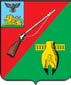 АДМИНИСТРАЦИЯ СТАРООСКОЛЬСКОГОГОРОДСКОГО ОКРУГА БЕЛГОРОДСКОЙ ОБЛАСТИП О С Т А Н О В Л Е Н И Е «10»   октября   2017 г. 	 	 	 	 	 	 	 	 	№ 4223 г. Старый Оскол В соответствии со статьей 87 Бюджетного кодекса Российской Федерации, постановлением Правительства Белгородской области от 22 мая 2017 года                № 191-пп «О порядке ведения реестра расходных обязательств Белгородской области», статьей 27 Положения о бюджетном устройстве и бюджетном процессе в Старооскольском городском округе, утвержденного решением Совета депутатов Старооскольского городского округа от 27 мая 2011 года № 581, руководствуясь Федеральным законом от 06 октября 2003 года № 131-ФЗ «Об общих принципах организации местного самоуправления в Российской Федерации», на основании Устава Старооскольского городского округа Белгородской области администрация городского округап о с т а н о в л я е т:1..Утвердить Порядок ведения реестра расходных обязательств Старооскольского городского округа (прилагается).2..Установить, что органом, уполномоченным осуществлять ведение реестра расходных обязательств Старооскольского городского округа, является департамент финансов и бюджетной политики администрации Старооскольского городского округа.3..Признать утратившим силу постановление администрации Старооскольского городского округа от 16 марта 2017 года № 854                                «Об утверждении порядка ведения реестра расходных обязательств Старооскольского городского округа».4..Контроль за исполнением настоящего постановления возложить на начальника департамента финансов и бюджетной политики администрации Старооскольского городского округа. 5. Настоящее постановление вступает в силу со дня его подписания.И.о. главы администрацииСтарооскольского городского округа                                                      Е.Ю. ПоляковаУтвержденпостановлением администрацииСтарооскольского городского округаот «10» октября 2017 г. № 4223Порядокведения реестра расходных обязательств Старооскольского городского округа Общие положения1.1. Порядок ведения реестра расходных обязательств Старооскольского городского округа (далее - Порядок) устанавливает основные правила формирования и ведения реестра расходных обязательств Старооскольского городского округа.1.2. Реестр расходных обязательств Старооскольского городского округа (далее - реестр расходных обязательств городского округа) ведется с целью учета расходных обязательств Старооскольского городского округа (далее - городской округ) и определения объема средств, необходимых для их исполнения.1.3...Данные реестра расходных обязательств городского округа используются при составлении проекта бюджета городского округа, а также при определении в очередном финансовом году объема бюджетных ассигнований на исполнение действующих и принимаемых обязательств.1.4. В целях реализации настоящего Порядка используются следующие понятия:- расходные обязательства городского округа - обусловленные законом, иным нормативным правовым актом, договором или соглашением обязанности городского округа или действующего от его имени казенного учреждения предоставить физическому или юридическому лицу, иному публично-правовому образованию средства бюджета городского округа;- реестр расходных обязательств городского округа – свод (перечень) законов, иных нормативных правовых актов, муниципальных правовых актов, обуславливающих публичные нормативные обязательства и (или) правовые основания для иных расходных обязательств с указанием соответствующих положений (статей, частей, пунктов, подпунктов, абзацев) законов, иных нормативных правовых актов, муниципальных правовых актов с оценкой объемов бюджетных ассигнований, необходимых для исполнения включенных в реестр обязательств;- реестр расходных обязательств главного распорядителя (распорядителя) средств бюджета городского округа - свод (перечень) муниципальных правовых актов городского округа и заключенных органами местного самоуправления договоров и соглашений (статей, частей, пунктов, подпунктов, абзацев нормативных правовых актов, договоров и соглашений), предусматривающих возникновение расходных обязательств городского округа, которые в соответствии с законодательством Российской Федерации, Белгородской области, правовыми актами городского округа подлежат исполнению за счет средств бюджета  городского округа, включая расходы подведомственных учреждений, с указанием объема средств, необходимых для исполнения соответствующих расходных обязательств, который ведется главным распорядителем (распорядителем) средств бюджета городского округа;- отчетный финансовый год - год, предшествующий текущему финансовому году;- текущий финансовый год - год, в котором осуществляется исполнение бюджета, составление и рассмотрение проекта бюджета Старооскольского городского округа на очередной финансовый год и плановый период;- очередной финансовый год - год, следующий за текущим финансовым годом;- плановый период - два финансовых года, следующие за очередным финансовым годом.1.5. Для целей формирования реестра расходных обязательств все расходные обязательства городского округа делятся на следующие группы:1.5.1. Расходные обязательства, возникшие в результате принятия нормативных правовых актов городского округа, заключения договоров (соглашений) в рамках реализации вопросов местного значения городского округа;1.5.2. Расходные обязательства, возникшие в результате принятия нормативных правовых актов городского округа, заключения договоров (соглашений) в рамках реализации полномочий органов местного самоуправления городского округа по решению вопросов местного значения городского округа;1.5.3. Расходные обязательства, возникшие в результате принятия нормативных правовых актов городского округа, заключения договоров (соглашений) в рамках реализации органами местного самоуправления городского округа прав на решение вопросов, не отнесенных к вопросам местного значения городского округа;1.5.4. Расходные обязательства, возникшие в результате принятия нормативных правовых актов городского округа, заключения договоров (соглашений) в рамках реализации органами местного самоуправления городского округа отдельных государственных полномочий, переданных органами государственной власти Российской Федерации и (или) органами государственной власти субъекта Российской Федерации;1.5.5. Расходные обязательства, возникшие в результате принятия нормативных правовых актов городского округа, заключения соглашений, предусматривающих предоставление межбюджетных трансфертов из бюджета городского округа другим бюджетам бюджетной системы Российской Федерации.Порядок ведения реестра расходных обязательств Старооскольского городского округа2.1..Ведение реестра расходных обязательств городского округа осуществляется путем внесения в единую информационную базу данных сведений о расходных обязательствах Старооскольского городского округа, обновления и (или) исключения этих сведений.Каждый вновь принятый муниципальный правовой акт, а также заключенный договор и соглашение, предусматривающие возникновение расходного обязательства городского округа, подлежат обязательному включению в реестр расходных обязательств городского округа.2.2. В целях реализации настоящего Порядка департамент финансов и бюджетной политики администрации Старооскольского городского округа (далее – Департамент):- осуществляет проверку реестров расходных обязательств субъектов бюджетного планирования; по результатам проверки Департамент вправе по согласованию с главными распорядителями (распорядителями) средств бюджета городского округа изменить (дополнить) перечень расходных обязательств городского округа, подлежащих отражению в реестре расходных обязательств субъекта бюджетного планирования;-...сводит реестры расходных обязательств субъектов бюджетного планирования в реестр расходных обязательств городского округа;- в установленном порядке представляет реестр расходных обязательств городского округа в департамент финансов и бюджетной политики Белгородской области.2.3. Главные распорядители (распорядители) средств бюджета городского округа:-..ведут реестр расходных обязательств главного распорядителя (распорядителя) средств бюджета городского округа в соответствии с настоящим Порядком;- представляют не позднее 01 апреля текущего финансового года реестр расходных обязательств главного распорядителя (распорядителя) средств бюджета городского округа в Департамент.2.4. Реестр расходных обязательств городского округа, а также реестры расходных обязательств главных распорядителей (распорядителей) средств бюджета городского округа содержат:-..наименование расходного обязательства, вопроса местного значения, полномочия, права городского округа;-  код строки;-..нормативное правовое регулирование, определяющее финансовое обеспечение и порядок расходования средств, в части федеральных законов, указов Президента Российской Федерации, нормативных правовых актов Правительства Российской Федерации, в том числе государственных программ Российской Федерации, актов федеральных органов исполнительной власти, договоров, соглашений Российской Федерации;-..нормативное правовое регулирование, определяющее финансовое обеспечение и порядок расходования средств в части законодательных (нормативных правовых) актов Белгородской области;- номер группы полномочия;-.код раздела, подраздела бюджетной классификации Российской Федерации, по которому отражаются расходные обязательства городского округа;-.объем средств на исполнение расходного обязательства (отчетный финансовый год (утвержденные бюджетные назначения, исполнено), текущий финансовый год (утвержденные бюджетные назначения), очередной финансовый год (прогноз), плановый период (прогноз на два года);- объем средств на исполнение расходного обязательства без учета расходов на осуществление капитальных вложений в объекты муниципальной собственности (отчетный финансовый год (утвержденные бюджетные назначения, исполнено), текущий финансовый год (утвержденные бюджетные назначения), очередной финансовый год (прогноз), плановый период (прогноз на два года);- объем средств на исполнение расходного обязательства исходя из оценки стоимости расходного обязательства (отчетный финансовый год, текущий финансовый год, очередной финансовый год);- объем средств на исполнение расходного обязательства исходя из оценки стоимости расходного обязательства без учета расходов на осуществление капитальных вложений в объекты муниципальной собственности (отчетный финансовый год, текущий финансовый год, очередной финансовый год);- методику расчета оценки стоимости расходного обязательства.2.5. Ведение реестра расходных обязательств городского округа, а также ведение реестра расходных обязательств главного распорядителя (распорядителя) средств бюджета Старооскольского городского округа осуществляется по форме, утвержденной Министерством финансов Российской Федерации.2.6. Внесение изменений в реестры расходных обязательств главных распорядителей (распорядителей), реестр расходных обязательств городского округа осуществляется в связи:- с внесением изменений в решение о бюджете Старооскольского городского округа на текущий финансовый год и плановый период;-.с внесением изменений в сводную бюджетную роспись бюджета Старооскольского городского округа и в утвержденные лимиты бюджетных обязательств в ходе исполнения бюджета Старооскольского городского округа по основаниям, установленным статьей 217 Бюджетного кодекса Российской Федерации;- с принятием новых и (или) признанием утратившими силу нормативных правовых актов Российской Федерации, Белгородской области, устанавливающих расходные полномочия городского округа, а также в случае принятия новых и (или) признания утратившими силу нормативных правовых актов, договоров (соглашений), устанавливающих расходные обязательства городского округа.2.7. Ежегодно, с учетом данных прогноза социально-экономического развития городского округа на очередной финансовый год и плановый период, до начала распределения проектировок бюджетных ассигнований на очередной финансовый год и плановый период в соответствии с бюджетной классификацией расходов бюджетов главные распорядители (распорядители) средств бюджета городского округа представляют в Департамент реестры расходных обязательств главных распорядителей (распорядителей) средств бюджета городского округа (плановый реестр расходных обязательств).2.8. Департамент после предоставления главными распорядителями (распорядителями) средств бюджета городского округа реестров расходных обязательств осуществляет их сведение и формирование (обновление) реестра расходных обязательств городского округа.3. Права и обязанности главных распорядителей (распорядителей) средств бюджета Старооскольского городского округа при формировании реестра расходных обязательств3.1. Главные распорядители (распорядители) обязаны:- проводить анализ действующей нормативной правовой базы;- определять наименование расходного обязательства;-.оценивать объем средств, необходимых на исполнение расходного обязательства;-.обеспечивать своевременное представление реестров расходных обязательств в Департамент.3.2. Главные распорядители (распорядители) вправе:-..получать от Департамента необходимые разъяснения и уточнения по формированию реестров расходных обязательств;- привлекать подведомственных получателей средств бюджета городского округа к формированию реестров расходных обязательств.Об утверждении порядка ведения реестра расходных обязательств Старооскольского городского округа